Course Alignment Plan Worksheet
Course name and code:  
Learning outcomes (LOs)What is most important for students to have learned upon completion of your course? What do you want students to know, value, and be able to do?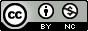 Learning outcomesMajor assessmentsStrategies, including low-stakes assessments, to prepare students for major assessmentsLearning technologies 
(McGill-supported)LOs can be associated with multiples assessments What types of formal assessment methods (assignments and exams) will allow you and students to see whether the learning outcomes have been achieved?What learning activities will students engage in as they work toward achieving the learning outcomes?Which tools will support the implementation of the assessments and learning activities?